Supplementary Files	Supplementary file 1. Advertisement images presented in Experimental Task 1	Supplementary file 2. Advertising attributes recalled from last advertisement viewed (Coca Cola or Pepsi)Sample size was 540 for ‘No warning condition’ for ‘Coca Cola logo’ (n=1 refused to answer) and 361 for ‘Noticed warning’ condition for ‘Pepsi can/bottle (n=1 refused to answer). Logistic regression models tested for odds of recalling each brand attribute, adjusted for sex, age group, education and ethnicity.a No testing conducted due to small cell sizes. Supplementary file 3. Advertisement images presented in Experimental Task 2Supplementary file 4. Advertisement viewing time (seconds)†Respondents viewed the Pepsi and Coca Cola ads 6th in the list of 9 warnings, while the other half viewed Pepsi. Linear regression models testing differences in mean viewing time, adjusted for sex, age group, education and ethnicity.Fanta – No warning conditionFanta – Warning condition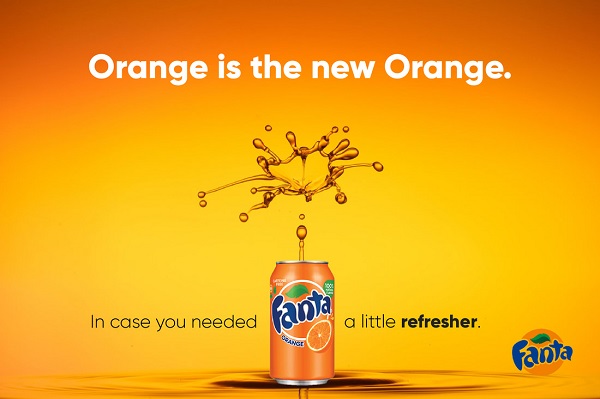 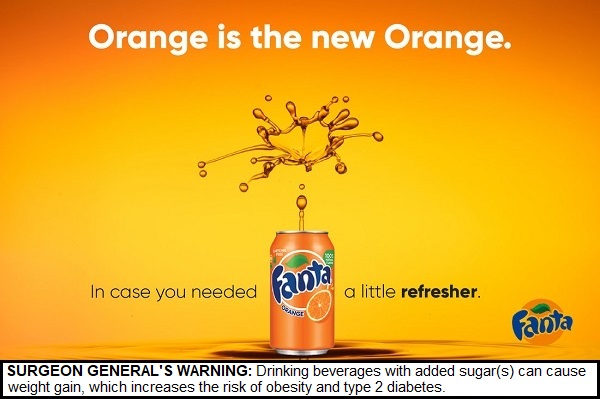 McDonald’s – No warning conditionMcDonald’s – Warning condition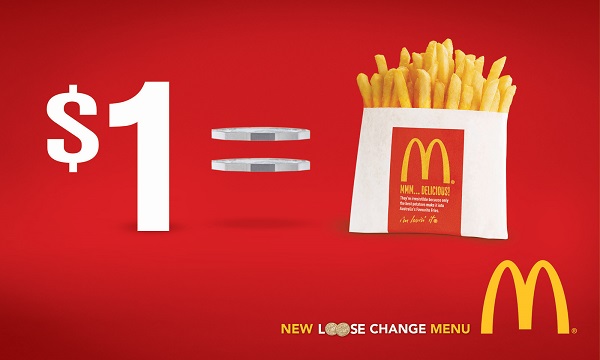 Chocolate Milk – No warning conditionChocolate Milk – Warning condition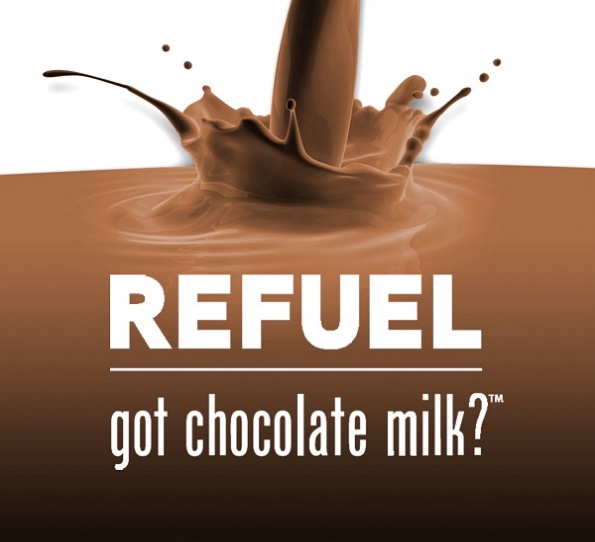 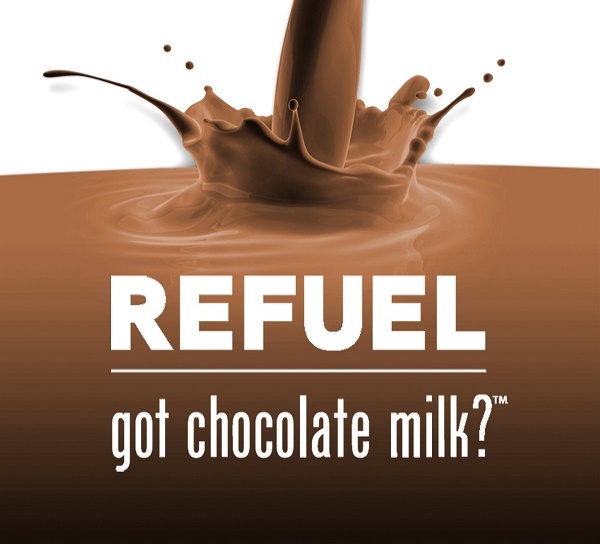 Sprite – No warning conditionSprite – Warning condition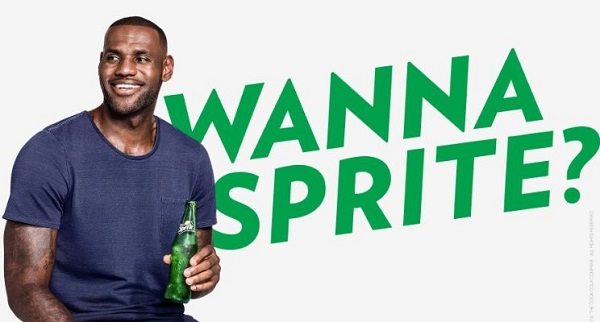 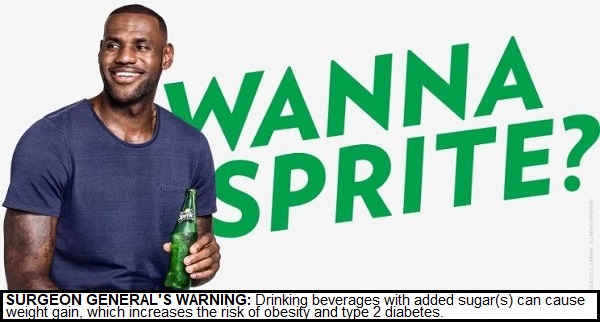 Oreo – No warning conditionOreo – Warning condition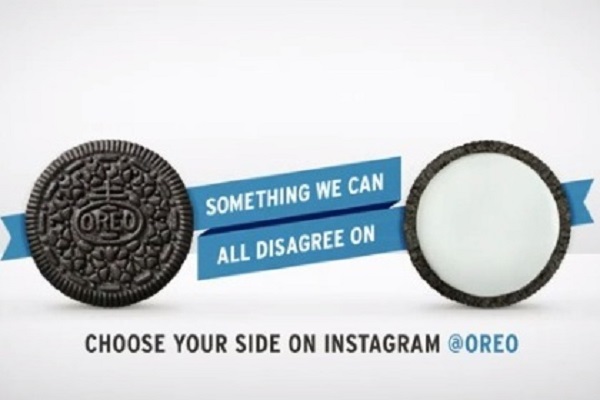 Coca Cola – No warning conditionCoca Cola – Warning condition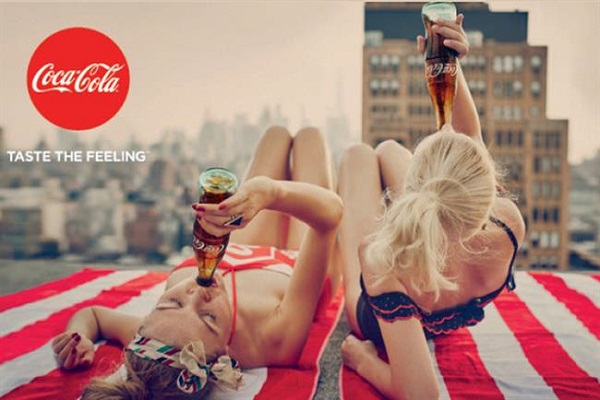 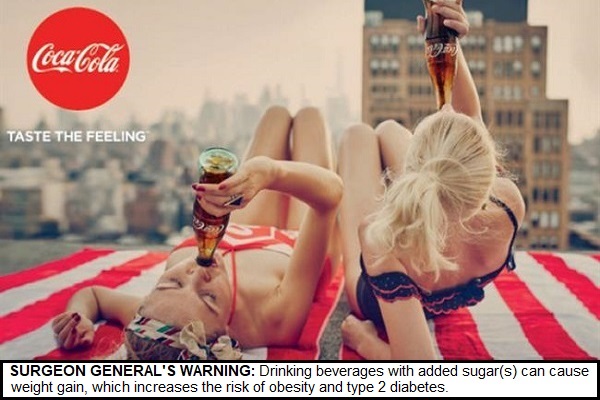 Jones – No warning conditionJones – Warning condition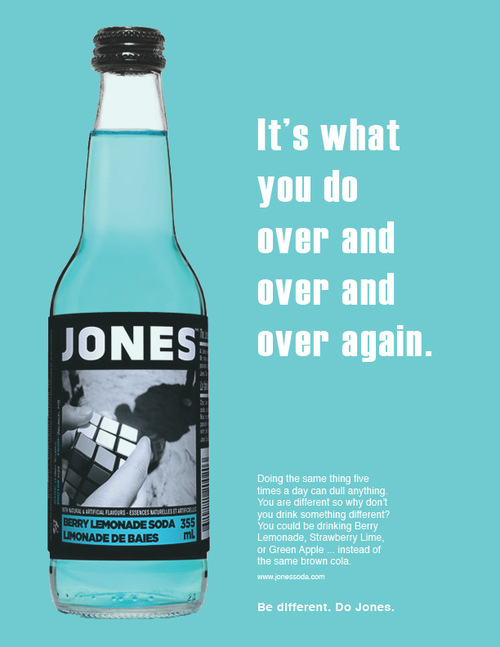 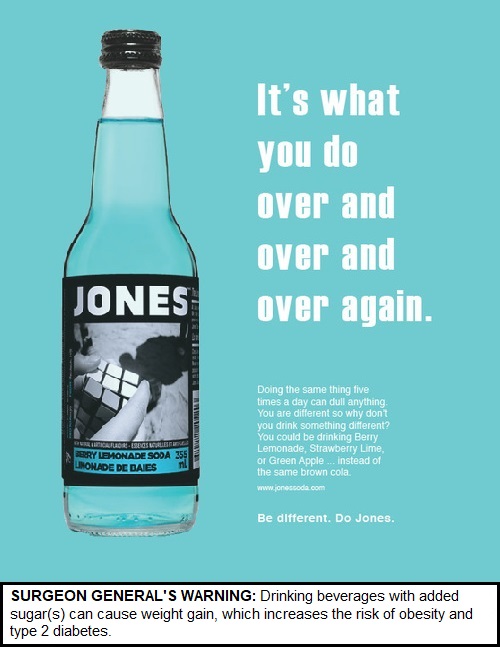 Mountain Dew – No warning conditionMountain Dew – Warning condition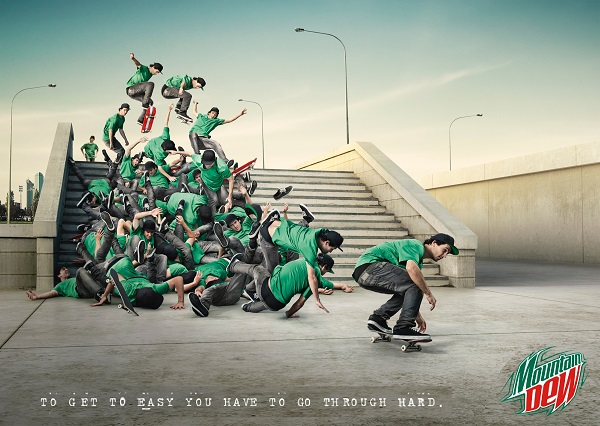 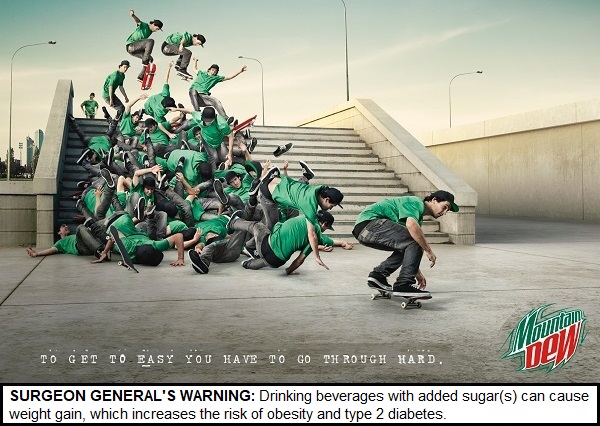 Pepsi – No warning conditionPepsi – Warning condition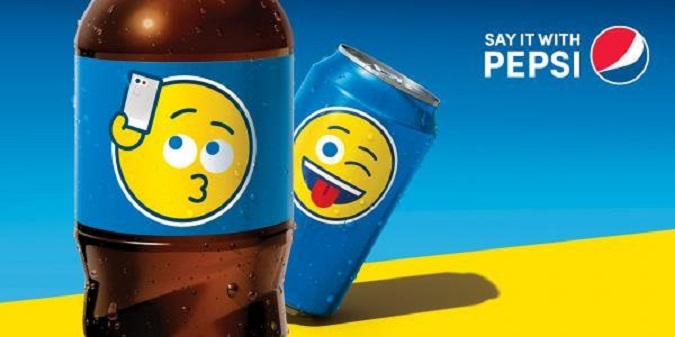 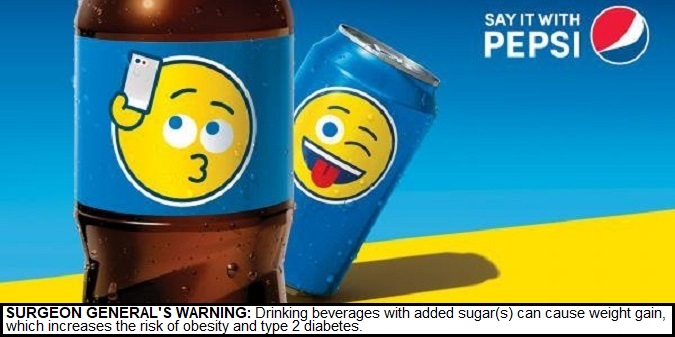 “Please describe all of the pictures and images you remember seeing in the last ad.”Overalln=1,064No warning conditionn=541Warning conditionWarning conditionNoticed warning vs. No Warning ConditionDid not notice warning vs. No Warning ConditionNoticed warningn=362Did not notice warningn=161AOR (95% CI), p-valueAOR (95% CI), p-valueAttributes recalled – Coca Cola ad Attributes recalled – Coca Cola ad   “Women”21.6% (230)22.7% (123)24.6% (89)11.2% (18)1.11 (0.81, 1.52), 0.5290.45 (0.26, 0.76), 0.003  “Buildings/city”4.6% (49)5.4% (29)5.2% (19)0.6% (1)0.97 (0.53, 1.78), 0.9280.11 (0.01, 0.79), 0.107  “Towels”3.9% (42)4.8% (26)3.9% (14)1.2% (2)0.80 (0.41, 1.56), 0.5030.27 (0.06, 1.14), 0.075  “Coca Cola bottle”8.3% (88)10.5% (57)7.5% (27)2.5% (4)0.68 (0.42, 1.10), 0.1190.23 (0.08, 0.65), 0.005   “Roof”4.4% (47)5.4% (29)4.4% (16)1.2% (2)0.77 (0.41, 1.45), 0.4210.23 (0.05, 0.96), 0.044  “Taste the feeling”0.4% (4)0.6% (3)0.3% (1)0.0% (0)0.44 (0.05, 4.30), 0.480a  “Coca Cola logo”12.6% (134)14.3% (77)11.0% (40)10.6% (17)0.74 (0.49, 1.12), 0.1570.72 (0.41, 1.27), 0.257Attributes recalled – Pepsi adAttributes recalled – Pepsi ad  “Emoji”13.9% (148)14.0% (76)16.9% (61)6.8% (11)1.23 (0.85, 1.79), 0.2650.46 (0.24, 0.89), 0.022  “Pepsi can/bottle”4.0% (42)3.9% (21)5.0% (18)1.9% (3)1.31 (0.69, 2.52), 0.4130.50 (0.15, 1.70), 0.263  “Say it with Pepsi”0.4% (4)0.4% (2)0.6% (2)0.0% (0)1.59 (0.22, 11.61), 0.645a   “Pepsi logo”10.6% (113)10.5% (57)11.6% (42)8.7% (14)1.11 (0.73, 1.70), 0.6320.84 (0.46, 1.57), 0.591  “Background colours”3.7% (39)4.4% (24)3.6% (13)1.2% (2)0.78 (0.39, 1.55), 0.4740.27 (0.06, 1.17), 0.079Sam’s – No warning conditionSam’s – Warning condition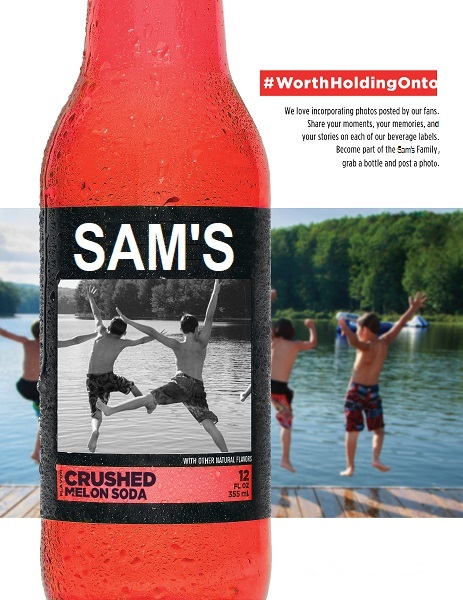 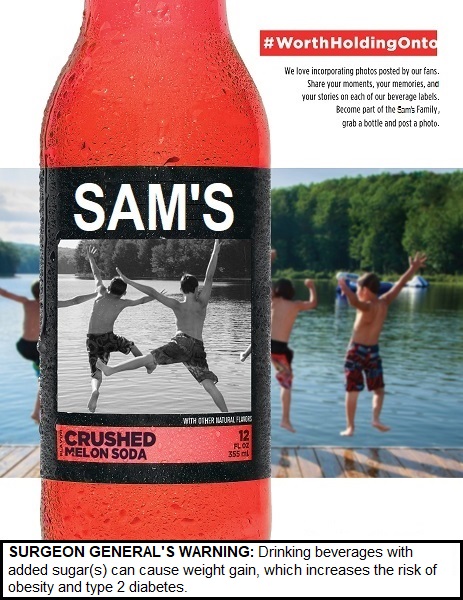 AdvertisementOveralln=1,064No warning conditionWarning conditionWarning conditionNoticed warning vs. No Warning ConditionDid not notice warning vs. No Warning Conditionn=541Noticed warningn=362Did not notice warningn=161B (95% CI), p-valueB (95% CI), p-valueMean (SD)Mean (SD)Mean (SD)Mean (SD)Fanta 6.0 (3.0)5.7 (2.8)7.0 (3.0)4.6 (2.8)1.32 (0.97, 1.68), <0.001-0.10 (-1.47, -0.52), <0.001McDonalds4.4 (2.7)4.2 (2.4)5.4 (2.8)3.1 (2.4)1.22 (0.89, 1.54), <0.001-0.96 (-1.39, -0.52), <0.001Chocolate milk 3.8 (2.2)3.7 (2.2)4.2 (2.3)3.2 (2.2)0.49 (0.20, 0.77), 0.001-0.49 (-0.87, -0.12), 0.010Sprite3.7 (2.4)3.3 (1.9)4.8 (2.7)2.8 (2.1)1.60 (1.31, 1.89), <0.001-0.42 (-0.80, -0.03), 0.035Oreos4.1 (2.8)4.0 (2.7)4.9 (2.9)2.8 (2.5)0.97 (0.62, 1.31), <0.001-1.09 (-1.55, -0.63), <0.001Pepsi ad (shown 6th)†3.7 (2.3)3.4 (2.1)4.5 (2.5)2.6 (2.0)1.08 (0.67, 1.49), <0.001-0.81 (-1.35, -0.26), 0.004Coca Cola ad (shown 6th)† 3.6 (2.5)3.4 (2.2)4.3 (2.7)2.5 (2.2)0.94 (0.51, 1.38), <0.001-0.64 (-1.21, -0.07), 0.027Jones5.4 (3.1)5.2 (3.1)6.2 (3.1)3.8 (2.6)1.01 (0.64, 1.39), <0.001-1.25 (-1.75, -0.76), <0.001Mountain Dew4.1 (2.8)4.1 (2.8)4.7 (2.9)2.9 (2.2)0.56 (0.21, 0.91), 0.002-1.12 (-1.58, -0.65), <0.001Pepsi ad (shown 9th)†3.1 (2.2)3.1 (2.2)3.5 (2.2)2.2 (1.9)0.41 (0.02, 0.80), 0.040-0.69 (-1.20, -0.18), 0.008Coca Cola ad (shown 9th)†3.6 (2.4)3.6 (2.3)3.9 (2.5)2.7 (2.1)0.32 (-0.09, 0.74), 0.129-0.91 (-1.47, -0.35), 0.001